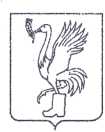 СОВЕТ ДЕПУТАТОВТАЛДОМСКОГО ГОРОДСКОГО ОКРУГА МОСКОВСКОЙ ОБЛАСТИ141900, г. Талдом, пл. К. Маркса, 12                                                          тел. 8-(49620)-6-35-61; т/ф 8-(49620)-3-33-29 Р Е Ш Е Н И Еот __29 сентября____  2022 г.                                                          №  72┌                                                              ┐О согласовании передачи помещений в безвозмездное пользование Дубненскому отделу вневедомственной охраны – филиалу ФГКУ «Управление вневедомственной охраны войск национальной гвардии РФ по Московской области»В соответствии с Федеральным законом от 6 октября 2003 года № 131-ФЗ «Об общих принципах организации местного самоуправления в Российской Федерации», руководствуясь ст. 47 Устава Талдомского городского округа Московской области зарегистрированного в Управлении Министерства юстиции Российской Федерации по Московской области 24.12.2018 года № RU 503650002018001, рассмотрев обращение главы Талдомского городского округа Московской области № 2654 от 09.09.2022 года, Совет депутатов Талдомского городского округа Московской областиРЕШИЛ:1. Согласовать передачу помещений в безвозмездное пользование Дубненскому отделу вневедомственной охраны – филиалу ФГКУ «Управление вневедомственной охраны войск национальной гвардии РФ по Московской области» сроком на 3 (три) года с 01.09.2022 по 01.09.2025 гг., расположенных по адресу: МО, Талдомский г.о.,               п. Запрудня, ул. Ленина, д.18 (каб. № №11 и 12, общая площадь 13,1 кв.м.).2. Контроль исполнения настоящего решения возложить на председателя Совета депутатов Талдомского городского округа  Московской области М.И. Аникеева.Председатель Совета депутатовТалдомского городского округа	        М.И. АникеевГлава Талдомского городского округа                                                                                               Ю.В. Крупенин